Employee Termination Information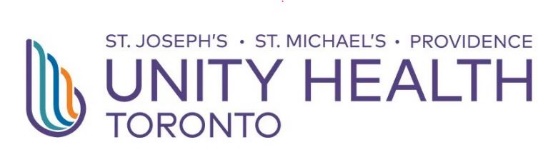 To process a termination, please fill out the chart below. Once complete, please copy and paste the chart and send to HR.Coordinator@unityhealth.to and cc ORAResearch@unityhealth.to.  Failure to do so may result in a delay in terminating the employee and the PI being overpaid from their activity account. Leave TypeLeave ReasonEmployee IDEmployee NameSite (SJHC/SMH/PHC)DepartmentManager NameFirst Day of LeaveLast Day of LeaveSpecial Comments